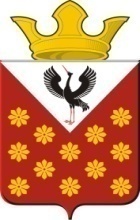 Российская  ФедерацияСвердловская областьБайкаловский районРаспоряжение главы Краснополянского сельского поселенияот 05 июля  2023 года № 57Об организации и  проведении  массового мероприятия, посвященного празднованию юбилейного дня 345-летию села Чурманское, на территории Краснополянского сельского поселения в 2023 годуВ соответствии с Постановлением Правительства Свердловской области  от 30.05.2003 г. № 333-ПП «О мерах по  обеспечению общественного порядка и безопасности при проведении на территории Свердловской области  мероприятий с массовым пребыванием людей", пунктом 3 статьи 16 Федерального закона от 22.11.1995 г. № 171-ФЗ «О государственном регулировании производства и оборота этилового спирта, алкогольной и спиртосодержащей продукции». Областным законом Свердловской области от 29.10.2013 года № 103-ОЗ «О регулировании отдельных отношений в сфере розничной продажи алкогольной продукции и ограничения ее потребления на территории Свердловской области», в целях обеспечения охраны общественного порядка и безопасности граждан в период проведения  мероприятий:1.Подготовить и провести на территории Краснополянского сельского поселения массовые мероприятия, посвященные празднованию юбилейного дня 345-летию села Чурманское,  15 июля 2023 года.2.Определить места проведения праздничных мероприятий на территории Краснополянского сельского поселения и закрепить ответственных за проведение:3.Рекомендовать ММО МВД России «Байкаловский» осуществить комплекс мер по обеспечению охраны общественного порядка и безопасности граждан при проведении массовых мероприятий, 15 июля 2023 г. с 12.00 час  до 16.00 час. и 21.00 час. до 01.00 час. на территории Краснополянского сельского поселения село Чурманское. 4. Ограничить движение  автомобильного транспорта и определить места его стоянки на время проведения праздничных мероприятий  15 июля 2023 года на территории следующего населенного пункта:         4.1. с. Чурманское:        1) определить место стоянки автомобильного транспорта на время проведения праздничного мероприятия по переулок Советской 1.                  2) Маршрут от Дома культуры  двигаемся влево по ул. Я. Мамарина, ул. Шефская, поворот на лево ул. Первомайская, поворот на лево на ул. Победы, поворот на право ул. Техническая, поворот на право ул. Школьная приезжаем к спортивной площадке.5. Рекомендовать руководителям торговых организаций всех форм собственности, расположенных на территории Краснополянского сельского поселения, во время проведения праздничных мероприятий запретить продажу  алкогольной продукции с содержанием этилового спирта более чем 165 процента готовой продукции, а также пива и пивных напитков, сидра, пуаре 15 июля 2023 года с  10.00 час.  до 16.00 час. 6. Запретить пронос спиртных напитков в стеклянной таре в места проведения мероприятий.7. Настоящее Распоряжение подлежит размещению на официальном сайте администрации Краснополянского сельского поселения www.krasnopolyanskoe.ru.8.Направить копию настоящего распоряжения в ММО МВД России «Байкаловский» и отдел по мобилизационной работе ГО и ЧС администрации Байкаловский муниципальный район.9. Контроль исполнения настоящего Распоряжения оставляю за собой.Глава Краснополянского сельского  поселения                                         А.Н. КошелевС распоряжением  Главы Краснополянского сельского поселения  от 05.07.2023 г. №  «Об организации и  проведении  массового мероприятия, посвященного дня села Чурманское, на территории Краснополянского сельского поселения в 2023 году»Квашнина Ольга Владимировна         ____________                  ____________(число)                                                                                             (роспись)	           Дягилева Надежда Владимировна    ____________                   ____________(число)                                                                                             (роспись)	                                                   № п/пМесто проведенияМероприятиеДата, форма, время проведенияЗаявленная численность, человекУчастники акции, в т.ч партии, профсоюзы общественные организацииОтветственный за проведение1.с. Чурманскоеул. я. Мамарина,46Велопробег «Моё село 2023»15.07.202310:30302.с. Чурманскоеул. я. Мамарина,46торжественная церемония открытия Дня рождения села с концертной программой «Мое село, ты песня и легенда».15.07.2023г13.00250Жители и гости Специалист Чурманской территории  Краснополянского сельского поселения Квашнина О.В тел.9521371204, Директор МБУ «КДЦ Краснополянского сельского поселения» Дягилева Н.В.95273376792.с. Чурманскоеул. я. Мамарина,46Детская игровая программа «Радуга планеты детства»15.07.2023г14.0050Жители и гости Специалист Чурманской территории  Краснополянского сельского поселения Квашнина О.В тел.9521371204, Директор МБУ «КДЦ Краснополянского сельского поселения» Дягилева Н.В.95273376792.с. Чурманскоеул. я. Мамарина,46Концертная программа группы «Земляки»15.07.2023г16.0040Жители и гости Специалист Чурманской территории  Краснополянского сельского поселения Квашнина О.В тел.9521371204, Директор МБУ «КДЦ Краснополянского сельского поселения» Дягилева Н.В.95273376792.с. Чурманскоеул. я. Мамарина,46Праздничная дискотекас. Чурманскоеул. я. Мамарина,4615.07.202321:00-1:00100Жители и гости Специалист Чурманской территории  Краснополянского сельского поселения Квашнина О.В тел.9521371204, Директор МБУ «КДЦ Краснополянского сельского поселения» Дягилева Н.В.9527337679